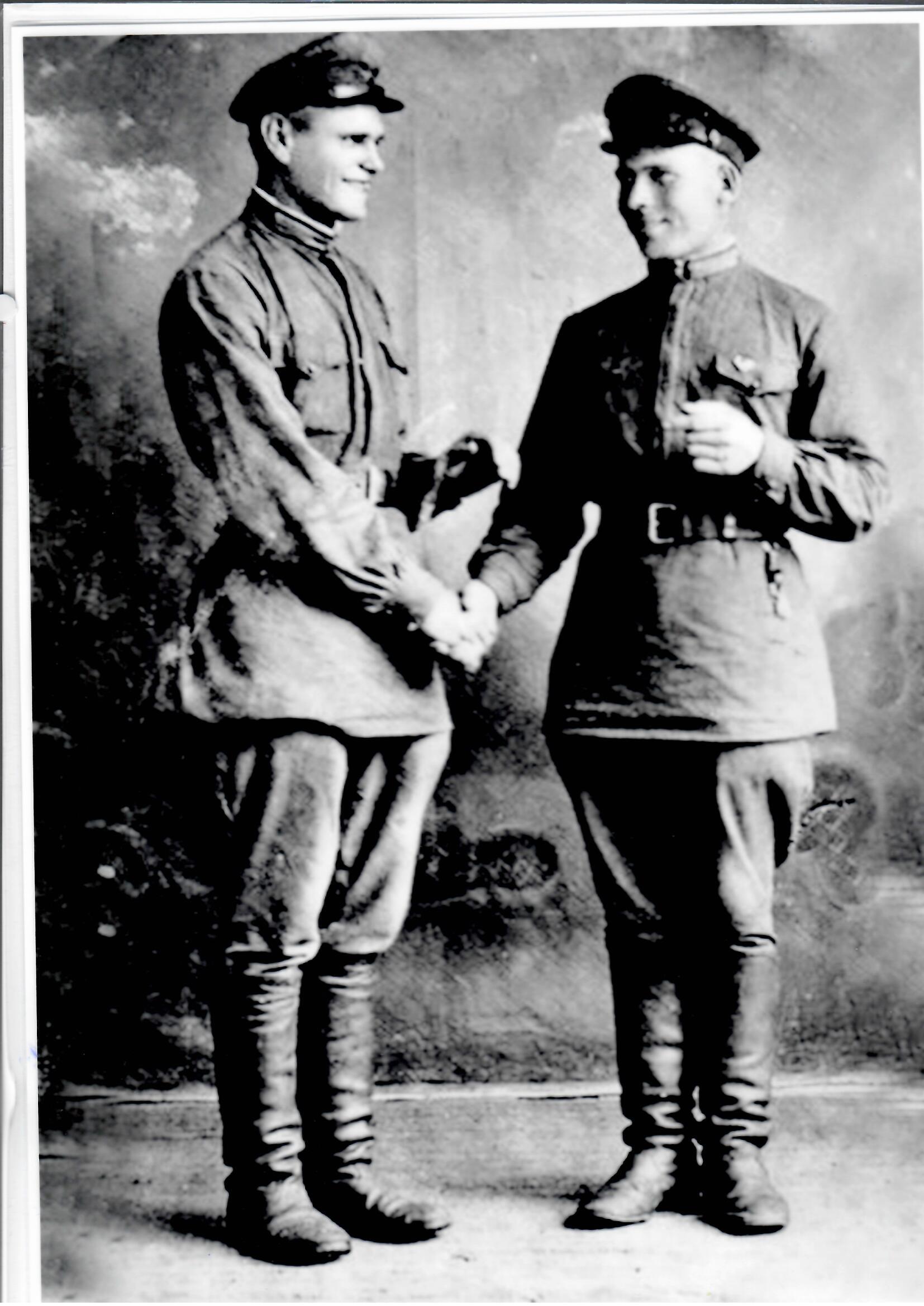 Локтионов Михаил Стефанович 1917 год рождения   с другом  Николаем Ивановичем